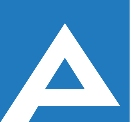 Agenţia Naţională pentru Ocuparea Forţei de MuncăLista candidaţilor care au promovat proba scrisă și sunt admişi la interviuAgenţia Naţională pentru Ocuparea Forţei de MuncăNr. d/oNume, PrenumeNume, PrenumeComentariiDirecția generală ocuparea forței de muncă mun. ChișinăuDirecția generală ocuparea forței de muncă mun. ChișinăuDirecția generală ocuparea forței de muncă mun. ChișinăuDirecția generală ocuparea forței de muncă mun. Chișinău1. Lozan Mihaela  Interviul va avea loc la data de 23.01.2023, ora 10.00,Agenția Națională pentru Ocuparea Forței de Muncă,mun. Chișinău, str. Vasile Alecsandri, 1, etajul VI  bir. 605 Interviul va avea loc la data de 23.01.2023, ora 10.00,Agenția Națională pentru Ocuparea Forței de Muncă,mun. Chișinău, str. Vasile Alecsandri, 1, etajul VI  bir. 605 